Об утверждении проекта межевания территории земельного участка для строительства объекта: «Строительство магазина по адресу: Свердловская область, город Североуральск, (угол улиц Ленина-Павла Баянова), улица Ленина, 43 (кадастровый номер земельного участка 66:60:0904024:149)»Руководствуясь статьей 11.3 Земельного кодекса Российской Федерации, статьями 41, 43, 45, 46 Градостроительного кодекса Российской Федерации, Федеральным законом от 06 октября 2003 года № 131-ФЗ «Об общих принципах организации местного самоуправления в Российской Федерации», Уставом Североуральского городского округаПОСТАНОВЛЯЕТ:1.Утвердить проект межевания территории земельного участка для строительства объекта: «Строительство магазина по адресу: Свердловская область, город Североуральск, (угол улиц Ленина-Павла Баянова), улица Ленина, 43 (кадастровый номер земельного участка 66:60:0904024:149)» № 04-2021/ПМТ (прилагается).	2. Контроль за исполнением настоящего постановления возложить на Первого заместителя Главы Администрации Североуральского городского округа 
В.В. Паслера.	3. Опубликовать настоящее постановление в газете «Наше слово» и разместить на официальном сайте Администрации Североуральского городского округа.Глава Североуральского городского округа                                                В.П. МатюшенкоПриложение к постановлениюАдминистрации Североуральского городского округа от        №         ПРОЕКТ МЕЖЕВАНИЯ ТЕРРИТОРИИ земельного участка для строительства объекта: «Строительство магазина по адресу: Свердловская область, город Североуральск, (угол улиц Ленина - Павла Баянова), улица Ленина, 43, (кадастровый номер земельного участка 66:60:0904024:149)»04-2021/ПМТ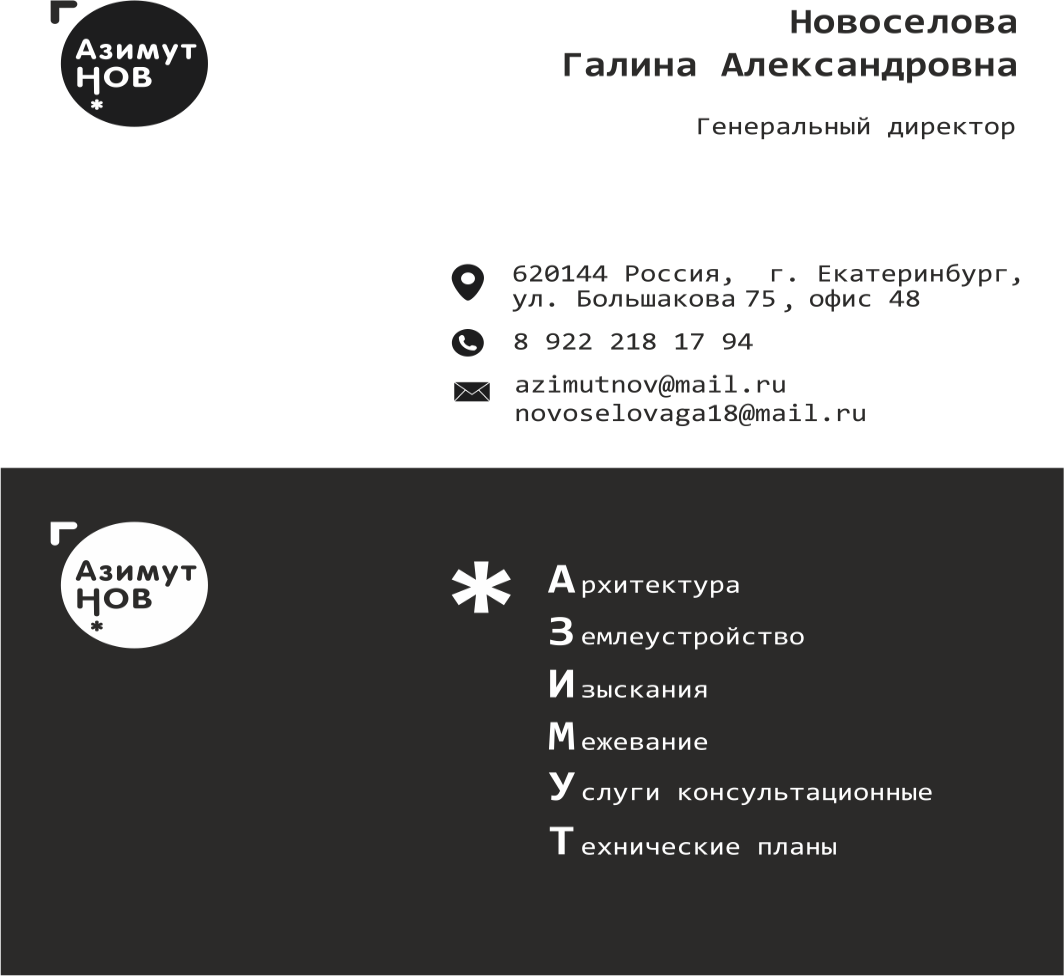 Общество с ограниченной ответственностью " Азимут-нов "620144 Россия, Свердловская обл., г. Екатеринбург, ул. Большакова дом 75, офис.48E-mail: azimutnov@mail.ru ИНН 6671096654ПРОЕКТ МЕЖЕВАНИЯ ТЕРРИТОРИИ земельного участка для строительства объекта: «Строительство магазина по адресу: Свердловская область, город Североуральск, (угол улиц Ленина - Павла Баянова), улица Ленина, 43, (кадастровый номер земельного участка 66:60:0904024:149)»04-2021/ПМТГенеральный директор______________________ Г.А.НовоселоваЕкатеринбург 2021СТРУКТУРА ПРОЕКТАВВЕДЕНИЕПодготовка проекта межевания территории осуществляется применительно к территории, расположенной в кадастровом квартале 66:60:0904024 в г. Североуральск, на углу улиц Ленина - Павла Баянова.Подготовка проекта межевания территории осуществляется для определения местоположения границ образуемого земельного участка под объект: «Строительство магазина по адресу: Свердловская обл., г. Североуральск, (угол улиц Ленина - Павла Баянова), ул. Ленина, 43, кадастровый номер земельного участка 66:60:0904024:149».В соответствии с п.5.ст.41 Градостроительного кодекса Российской Федерации применительно к территории, в границах которой не предусматривается осуществление деятельности по комплексному и устойчивому развитию территории, а также не планируется размещение линейных объектов, допускается подготовка проекта межевания территории без подготовки проекта планировки территории.Разрабатываемый проект межевания территории состоит из основной части, которая подлежит утверждению, и материалов по обоснованию этого проекта. Необходимые материалы по обоснованию проекта межевания входят в Чертеж межевания территории.Основная часть проекта межевания территории включает в себя текстовую часть и чертеж межевания территории. Проект межевания территории разработан на основании постановления Администрации Североуральского городского округа от 22.04.2021 № 348 «О подготовке проекта межевания территории «Разработка проекта межевания территории земельного участка для строительства объекта: «Строительство магазина по адресу: Свердловская область, город Североуральск, (угол улиц Ленина - Павла Баянова), улица Ленина, 43 (кадастровый номер земельного участка 66:60:0904024:149)».Документация по планировке территории выполнена в соответствии с требованиями законодательства Российской Федерации:- Градостроительный кодекс Российской Федерации (в действующей редакции);- Земельный кодекс Российской Федерации (в действующей редакции);- СП 42.13330.2016. Свод правил. Градостроительство. Планировка и застройка городских и сельских поселений. Актуализированная редакция СНиП 2.07.01-89*;- Федеральный закон от 18.06.2001 № 78-ФЗ «О землеустройстве»;- Федеральный закон от 24.07.2007 № 221-ФЗ «О кадастровой деятельности»;- Федеральный закон от 13.07.2015 № 218-ФЗ «О государственной регистрации недвижимости»;- Федеральный закон от 29.07.2017 № 280-ФЗ «О внесении изменений в отдельные законодательные акты Российской Федерации в целях устранения противоречий в сведениях государственных реестров и установления принадлежности земельного участка к определенной категории земель»;- Приказ Минэкономразвития России от 09 января 2018 №10 «Об утверждении Требований к описанию и отображению в документах территориального планирования объектов федерального значения, объектов регионального значения, объектов местного значения и о признании утратившим силу приказа Минэкономразвития России от 7 декабря 2016 г. N 793»; - Закон РФ от 21.07.1993 № 5485-1 «О государственной тайне»;- Указ Президента РФ от 30.11.1995 № 1203 «Об утверждении Перечня сведений, отнесенных к государственной тайне»;- Постановление Правительства РФ от 12.04.2012 № 289 «О федеральной государственной информационной системе территориального планирования»;- Приказ Минэкономразвития России от 19.09.2018 № 498 «Об утверждении требований к структуре и форматам информации, составляющей информационный ресурс федеральной государственной информационной системы территориального планирования»;- Приказ Минэкономразвития России от 03.06.2011 № 267 «Об утверждении порядка описания местоположения границ объектов землеустройства»;- Приказ Росреестра от 10.11.2020 № П/0412 «Об утверждении классификатора видов разрешенного использования земельных участков»;- Приказ Росреестра от 01.08.2014 № П/369 «О реализации информационного взаимодействия при ведении государственного кадастра недвижимости в электронном виде»;- Генеральный план города Североуральска, утвержденный Решением Думы Североуральского городского округа от 21.12.2012 №151;- Правила землепользования и застройки Североуральского городского округа, утвержденные Решение Думы Североуральского городского округа от 21 декабря 2012 года № 152 (с изменениями от 04.12.2019 №66, от 25.06.2020 №38, от 25.11.2020 №59).При подготовке проекта межевания территории определение местоположения границ образуемого земельного участка выполнено в соответствии с действующими градостроительными регламентами и нормами отвода земельных участков для конкретных видов деятельности, иными требованиями к образуемым и изменяемым земельным участкам, установленными федеральными законами и законами субъектов Российской Федерации, техническими регламентами, а также сводами правил.Чертежи выполнены на топографическом плане масштаба 1:500.В соответствии с п.3, ст.41_1 Градостроительного кодекса Российской Федерации координирование поворотных точек земельных участков предусмотрено в системе координат МСК-66 (местная система координат Свердловской области) – системе координат, используемой для ведения Единого государственного реестра недвижимости. На участке проектирования отсутствуют территории объектов культурного наследия регионального и местного значения и особо охраняемые природные территории.II. ПОЯСНИТЕЛЬНАЯ ЗАПИСКАВ процессе межевания образован земельный участок (:ЗУ1) путем перераспределения земельного участка с KN 66:60:0904024:149 с землями, находящимися в муниципальной собственности. Кадастровый номер квартала: 66:60:0904024. Адрес: обл. Свердловская, г. Североуральск, (угол улиц Ленина-Павла Баянова) улица Ленина, 43, АС-1. Категория земель: Земли населённых пунктов. Площадь: 3 325 кв.м.Вид разрешенного использования образуемого участка: Магазины (Код 4.4).Земельный участок: ЗУ1 расположен в границах территориальной зоны ОЖ (Общественно-жилая зона), определенной Правилами землепользования и застройки Североуральского городского округа. Вид разрешенного использования «Магазины» предполагает размещение объектов капитального строительства, предназначенных для продажи товаров, торговая площадь которых составляет до 5000 кв. м. и относится к основному виду разрешенного использования в территориальной зоне ОЖ. Размещение объекта предполагает обслуживание существующей жилой застройки, а также связано с проживанием граждан, не причиняет вреда окружающей среде и санитарному благополучию, не нарушает права жителей, не требует установления санитарной зоны.В соответствии с п.6 Ст.43 Градостроительного кодекса РФ на чертеже межевания территории отображены красные линии, утвержденные Постановлением Администрации Североуральского городского округа от 11.12.2018 № 1341 «Об утверждении проекта планировки территории и проекта межевания территории автомобильной дороги по улице Ленина в городе Североуральске».Перечень и сведения о площади образуемого земельного участка, а также вид разрешенного использования образуемого земельного участка приведены в Таблице 1 «Перечень образуемых земельных участков». Перечень координат характерных точек границ образуемого земельного участка приведен в Таблице 2.Таблица 1. Перечень образуемых земельных участковТаблица 2. Перечень координат характерных точек границIII. ПРОЕКТ МЕЖЕВАНИЯ ТЕРРИТОРИИ. ГРАФИЧЕСКАЯ ЧАСТЬЧЕРТЕЖ МЕЖЕВАНИЯ ТЕРРИТОРИИ М 1:500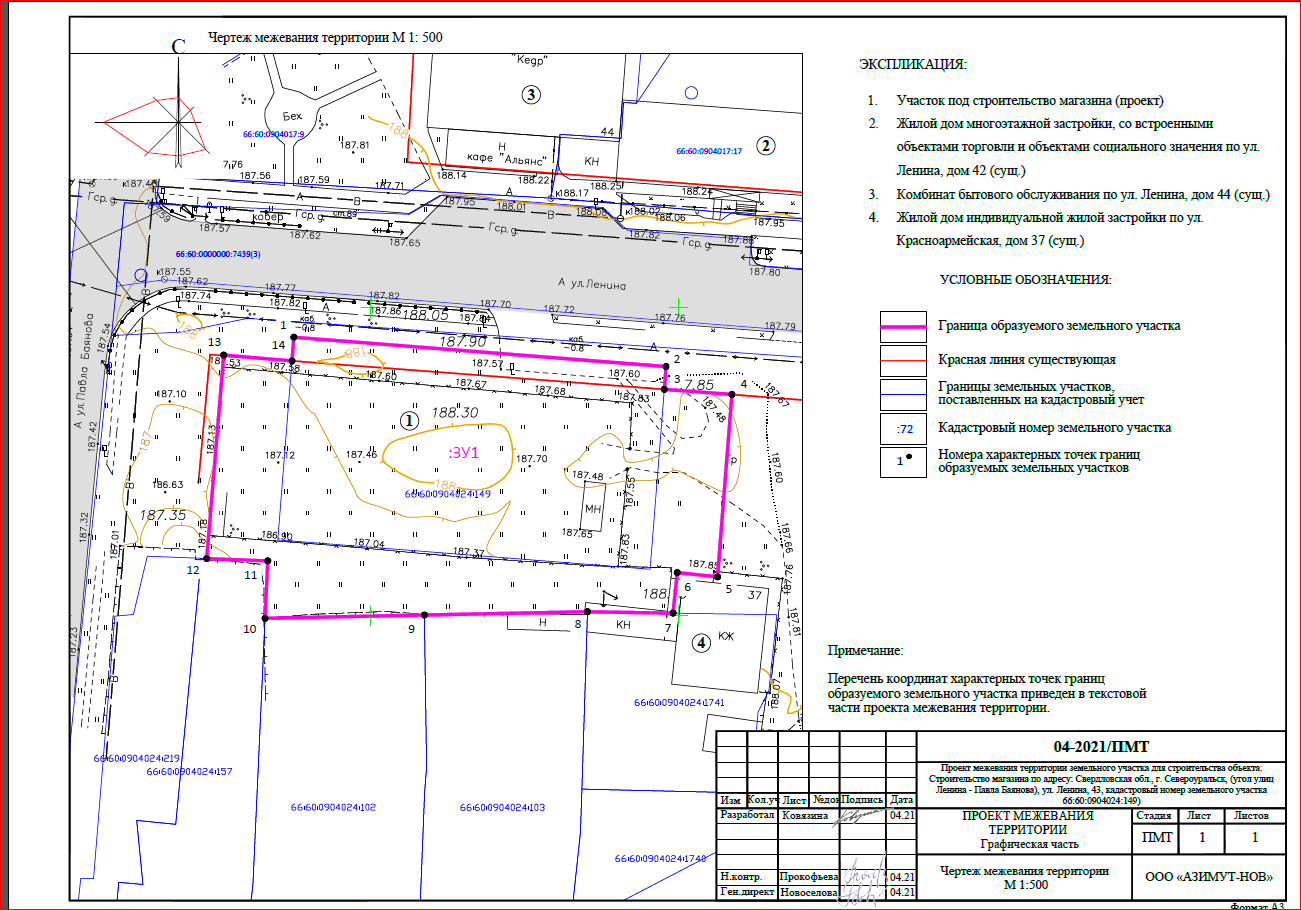 ЛИСТ СОГЛАСОВАНИЯпроекта Постановления Администрации Североуральского городского округа(Вид правового акта) разослать: 1. Отделу градостроительства, архитектуры и землепользования Администрации СГО 3 экз. ПОСТАНОВЛЕНИЕАДМИНИСТРАЦИИ СЕВЕРОУРАЛЬСКОГО ГОРОДСКОГО ОКРУГА ПОСТАНОВЛЕНИЕАДМИНИСТРАЦИИ СЕВЕРОУРАЛЬСКОГО ГОРОДСКОГО ОКРУГА __________2021№ ________________город Североуральскгород Североуральск№ п/пНазвание документаНазвание документаХарактеристикаПРОЕКТ МЕЖЕВАНИЯ ТЕРРИТОРИИПРОЕКТ МЕЖЕВАНИЯ ТЕРРИТОРИИПРОЕКТ МЕЖЕВАНИЯ ТЕРРИТОРИИПРОЕКТ МЕЖЕВАНИЯ ТЕРРИТОРИИОсновная (утверждаемая) часть проекта межевания территорииМатериалы по обоснованию проекта межевания территорииОсновная (утверждаемая) часть проекта межевания территорииМатериалы по обоснованию проекта межевания территорииОсновная (утверждаемая) часть проекта межевания территорииМатериалы по обоснованию проекта межевания территорииОсновная (утверждаемая) часть проекта межевания территорииМатериалы по обоснованию проекта межевания территорииТекстовая частьТекстовая частьТекстовая частьТекстовая часть11Пояснительная записка8 листовГрафическая частьГрафическая частьГрафическая частьГрафическая часть22Чертеж межевания территорииМ 1:500№ п/пОбозначениеКатегория земельАдрес, месторасположениеВид разрешенного использованияПлощадь,км.мСпособ образованияПримечание123456781:ЗУ1Земли населенных пунктовобл. Свердловская, г. Североуральск, (угол улиц Ленина-Павла Баянова) улица Ленина, 43, АС-1Магазины (Код 4.4)3 325Перераспределение земельного участка с KN 66:60:0904024:149 с землями, находящимися в муниципальной собственности Координаты см.таблицу2№XY:ЗУ1:ЗУ1:ЗУ11759595.251494037.592759590.481494098.013759586.781494097.734759585.941494108.695759556.351494106.356759557.041494099.827759550.461494099.138759550.681494085.269759550.151494058.7710759549.631494032.9111759558.941494033.3512759559.321494023.4413759592.341494026.2114759591.401494037.291759595.251494037.59Наименование проекта: Наименование проекта: «Об утверждении проекта межевания территории земельного участка для строительства объекта: «Строительство магазина по адресу: Свердловская область, город Североуральск, (угол улиц Ленина-Павла Баянова), улица Ленина, 43 (кадастровый номер земельного участка 66:60:0904024:149)»«Об утверждении проекта межевания территории земельного участка для строительства объекта: «Строительство магазина по адресу: Свердловская область, город Североуральск, (угол улиц Ленина-Павла Баянова), улица Ленина, 43 (кадастровый номер земельного участка 66:60:0904024:149)»«Об утверждении проекта межевания территории земельного участка для строительства объекта: «Строительство магазина по адресу: Свердловская область, город Североуральск, (угол улиц Ленина-Павла Баянова), улица Ленина, 43 (кадастровый номер земельного участка 66:60:0904024:149)»«Об утверждении проекта межевания территории земельного участка для строительства объекта: «Строительство магазина по адресу: Свердловская область, город Североуральск, (угол улиц Ленина-Павла Баянова), улица Ленина, 43 (кадастровый номер земельного участка 66:60:0904024:149)»ДолжностьИнициалы и фамилияИнициалы и фамилияСроки и результаты согласованияСроки и результаты согласованияСроки и результаты согласованияДолжностьИнициалы и фамилияИнициалы и фамилияДата поступления на согласованиеДата согласованияЗамечания и подписьПервый заместитель Главы Администрации Североуральского городского округа В.В. ПаслерВ.В. ПаслерЗаведующий юридической службой Е.В. КотоваЕ.В. КотоваСпециалист, обеспечивающий проверку проекта, на соответствие требования Правил в части оформленияО.Ю. ШариповаО.Ю. ШариповаОтветственный за содержание проекта правового акта:Гарибов Олег Ятимович, заведующий отделом градостроительства, архитектуры и землепользования Администрации Североуральского городского округа, тел. 2-34-85__________________________________2021Исполнитель:Васильева Елена Геннадьевна, ведущий специалист отдела градостроительства, архитектуры и землепользования Администрации Североуральского городского округа, тел.2-34-85_________________________________2021